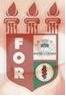 PLANILHA PARA CADASTROS DE LIVROS  BIBLIOTECA MARIA APARECIDA POURCHET CAMPOS        Classificação:       616.314-089                                  Código:	4374  Cutter:         L732c                                               Data: Turma 2022Autor(s):  Lima, Débora Maria Vasconcelos deTitulo: CONHECIMENTO DE CIRURGIÕES-DENTISTAS DO ESTADO DE PERNAMBUCO SOBRE O PRONTUÁRIO ODONTOLÓGICOOrientador(a): prof. Dr. Antonio Azoubel Antunes Coorientador(a): Edição:  1ª        Editora  Ed. Do Autor     Local:  Recife    Ano:  2022  Páginas:  48Notas:  TCC – 1ª Turma graduação - 2022